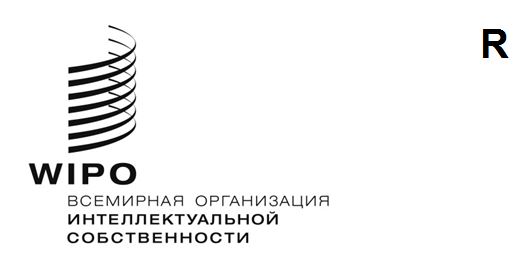 CWS/11/2 оригинал: английскийдата: 14 сентября 2023 годаКомитет по стандартам ВОИС (КСВ)Одиннадцатая сессияЖенева, 4–8 декабря 2023 года отчет целевой группы по XML для пс Документ подготовлен Международным бюрорезюме	 Целевая группа по XML для ПС несет ответственность за разработку и обеспечение функционирования компонентов расширяемого языка разметки (XML), которые составляют стандарт ВОИС ST.96.  Целевая группа проводит ежемесячные заседания, посвященные пересмотру стандарта ВОИС ST.96;  в текущем году она тесно сотрудничает с Целевой группой по правовому статусу в целях доработки комплекта XML-схем для передачи данных о правовом статусе товарных знаков на основе стандарта ВОИС ST.61.  Версия 7.0 стандарта ВОИС ST.96 была опубликована в апреле 2023 года, а версию 7.1 планируется опубликовать в октябре того же года. справочная информация	На своей десятой сессии, состоявшейся в 2023 году, Комитет по стандартам ВОИС (КСВ) принял к сведению отчет о ходе работы Целевой группы по XML для ПС по выполнению задачи No. 41 (см. документ CWS/10/5), которая состоит в следующем:«Обеспечить необходимый пересмотр и обновление стандарта ВОИС ST.96».	Целевая группа по XML для ПС проводит ежемесячные заседания в виртуальном формате для обсуждения предложений, связанных с пересмотром стандарта ВОИС ST.96.  В ходе состоявшихся ранее обсуждений Целевая группа подтвердила следующие приоритеты в сфере разработки на календарный 2023 год:XML-схемы для передачи данных о правовом статусе товарных знаков и/или промышленных образцов;XML-схемы для передачи данных о патентных записях и операциях с патентами;  ивыпуск существенно измененной версии 7.0, включающей новые элементы, необходимые для поддержки деятельности Мадридской и Гаагской систем. пересмотр и применение стандарта воис ST.96Выпуск существенно измененной новой версии 7.0	В контексте выполнения задачи No. 41 Целевая группа по XML для ПС разработала и опубликовала существенно измененную новую версию 7.0 третьего апреля 2023 года.  Основной упор в рамках этой версии был сделан на улучшение компонентов и разработку новых компонентов для поддержки недавно принятых поправок к правилам Мадридской и Гаагской систем.  Ниже приводятся дополнительные подробности, связанные с официальным выпуском этой версии. Основной текст	В основном тексте стандарта ВОИС ST.96 приводится подробная информация об используемой терминологии, а также о требованиях и сфере применения стандарта.  КСВ следует принять к сведению следующие изменения, внесенные в версию 7.0:включение в текст ссылок на новые стандарты ВОИС ST.68, ST.69 и ST.97;включение в текст ссылки на права селекционеров и их осуществление в контексте стандарта ВОИС ST.96; иобновление соответствующих пунктов путем включения в них определений трехмерных изображений, трехмерных моделей, звуковых и мультимедийных знаков. Приложения	В приложении I к стандарту ВОИС ST.96 содержатся правила и условные обозначения (ПУО) структуры XML для разработки и использования XML-схем, соответствующих стандарту ВОИС ST.96.  КСВ следует принять к сведению следующие изменения, внесенные в версию 7.0:включение третьей цифры для обозначения «корректировочной» версии;включение в текст правил структуры, которые регламентируют использование этой третьей цифры; и включение в текст правила структуры, определяющего порядок присвоения названий тестовым версиям. 	В приложениях III и IV стандарта ВОИС ST.96 содержится полный перечень XML-схем для интеллектуальной собственности (ИС) и техническая спецификация XML-схем, соответственно.  Эти приложения пересматриваются при каждом обновлении компонентов XML-схем стандарта ST.96 с учетом изменений, утвержденных Целевой группой.  Версия 7.0 включает пересмотренные операции в рамках Мадридской и Гаагской систем, а также улучшенные компоненты XML-схем для географических указаний. 	Дополнительная информация о выпуске версии 7.0, и в частности об изменениях, внесенных в приложения III и IV, приводится в примечаниях к версии, которые опубликованы на веб-сайте ВОИС и доступны по следующей ссылке: https://www.wipo.int/standards/XMLSchema/ST96/V7_0/ReleaseNotes.pdf.  Все приложения к версии 7.0 доступны в интернете по ссылке https://www.wipo.int/standards/en/st96/v7-0/.Промежуточная версия 7.1	КСВ разрешает выпускать не более двух официальных версий стандарта ST.96 в год: одну — в апреле и одну — в октябре (см. пункт 53 документа CWS/6/34);  выпуски осуществляются на основе потребностей государств–членов.  На октябрь 2023 года запланирован выпуск промежуточной версии 7.1, в которой будут отражены изменения, утвержденные на Ассамблее Гаагского союза, а также некоторые другие незначительные улучшения.  Более подробная информация об этом официальном выпуске представлена ниже. Приложения	Большинство предлагаемых изменений, которые будут отражены в этой промежуточной версии, затронет приложения III и IV.  Эти новшества включают ключевые изменения XML-компонентов, относящихся к взаимодействию ведомств и Международного бюро в рамках Гаагской системы, а также изменения, связанные с поддержкой публикации патентов с использованием стандарта ST.96.  Все приложения к версии 7.1 стандарта ВОИС ST.96 будут опубликованы в интернете в октябре 2023 года и доступны по следующей ссылке: https://www.wipo.int/standards/en/st96/v7-1/.	Дополнительная информация относительно выпуска версии 7.1, и в частности относительно изменений, которые предлагается внести в приложения II и IV, будет включена в примечания к версии, которые будут опубликованы на веб-сайте ВОИС. разработка схем, касающихся правового статуса: текущее положение дел	В сотрудничестве с Целевой группой по правовому статусу Целевая группа по XML для ПС несет ответственность за разработку необходимых компонентов XML-схем для передачи данных о правовом статусе в соответствии со стандартами ВОИС ST.27, ST.61 и ST.87.  В версию 4.0 впервые были включены схемы для передачи данных о правовом статусе патентов.  В версии 5.0 некоторые компоненты были перенесены в общее пространство имен в порядке подготовки к разработке компонентов XML-схем для передачи данных о правовом статусе товарных знаков и промышленных образцов. 	В ходе десятой сессии КСВ государства-члены обратились к Секретариату с просьбой организовать серию совместных заседаний двух соответствующих целевых групп КСВ для содействия прогрессу в разработке этих компонентов (см. пункт 40 документа CWS/10/22).  В результате на 2023 год было запланировано три таких заседания, на которых был достигнут значительный прогресс в разработке XML-схем, касающихся правового статуса товарных знаков, на основе стандарта ВОИС ST.61.  В августе 2023 года группа назначенных экспертов в области товарных знаков провела онлайн-заседание для обсуждения результатов рассмотрения дополнительных данных, которые отражены в приложении II к стандарту ВОИС ST.61.  На этой встрече эксперты согласовали предложение о том, что именно должно быть включено в XML-схемы, касающиеся правового статуса товарных знаков, для конкретных категорий событий.	В результате этих обсуждений на вики-странице Целевой группы по XML для ПС была размещена информация о двух дополнительных раундах дискуссий, включая обновления XML-схем, касающихся правового статуса товарных знаков.  Вероятно, что эти компоненты будут готовы для включения в следующую версию стандарта ВОИС ST.96, которая будет опубликована в апреле или октябре 2024 года.    метаданные об авторском праве в отношении произведений, авторы которых неизвестны	На своей девятой сессии КСВ рассмотрел рабочий проект документа, посвященного методу представления структурированных данных относительно типов правообладателей и категорий произведений, авторы которых неизвестны, в стандарте ВОИС ST.96, который предполагает определение конкретных значений для компонентов cpy:RightsHolderCategory и cpy:OrphanWorkKindCode.  Свои мнения по поводу этого предложения было предложено высказать не только ведомствам ИС, но и объединениям представителей творческих профессий посредством рассылки информационного письма КСВ C.CWS.156.  На это письмо было получено девять ответов, предоставленных шестью государствами–членами ВОИС и тремя наблюдателями при ВОИС.   	На своей десятой сессии КСВ принял решение о проведении еще одного раунда консультаций по улучшенному проекту документа, содержащемуся в приложении к документу CWS/10/7, с участием ведомств по авторскому праву и объединений представителей творческих профессий.  В связи с этим Секретариат опубликовал информационное письмо КСВ C.CWS.171, в котором, в частности, содержалась просьба к заинтересованным сторонам высказать свои замечания относительно: полноты перечней типов правообладателей и категорий творческих произведений; адекватности схем группирования и кодирования типов правообладателей и категорий произведений; и понятности описаний категорий вводимых данных. 	Международное бюро получило девять ответов и на момент подготовки настоящего документа работает над пересмотренным проектом документа, который будет представлен на одиннадцатой сессии Комитета.  После того, как КСВ одобрит проект документа по метаданным об авторском праве в отношении произведений, авторы которых неизвестны, Целевая группа по XML для ПС включит согласованные метаданные в стандарт ВОИС ST.96.  план работы и имеющиеся проблемы	Целевая группа по XML для ПС продолжит свои усилия по разработке новых и улучшению существующих XML-схем по просьбам своих членов, но при этом хотела бы обратить особое внимание на следующие первоочередные направления работы в период до начала двенадцатой сессии КСВ:   XML-схемы для передачи данных о правовом статусе товарных знаков и промышленных образцов;XML-схемы для передачи данных о патентных записях/операциях с патентами; иXML-схемы для передачи метаданных об авторском праве в отношении произведений, авторы которых неизвестны.	Несмотря на то, что за период, прошедший после последней сессии, Целевой группе удалось добиться эффективных результатов в области разработки и публикации как существенно измененной, так и промежуточной версий стандарта ВОИС ST.96, следует принять к сведению следующие проблемы, касающиеся текущих и будущих усилий по разработке XML-схем:  члены Целевой группы не всегда обращают внимание на предложения относительно внесения изменений в стандарт ВОИС ST.96, которые находят свое отражение под соответствующими номерами в реестре вопросов Целевой группы по XML для ПС.  В результате этого изменения либо не рассматриваются на предмет включения в стандарт, либо закрываются для обсуждения и реализуются без проведения достаточных консультаций; иплан работы предусматривает разработку нескольких новых типов XML-схем, что означает, что членам Целевой группы придется одновременно заниматься сразу несколькими темами. 	Прогресса в осуществлении плана работы Целевой группы по XML для ПС необходимо добиваться с учетом изложенных выше проблем.  Требуемые решения, в том числе в отношении приоритетности тем плана работы и обзора нерассмотренных вопросов, содержащихся в перечне, необходимо будет найти в ходе ежемесячных заседаний. 	КСВ предлагается:принять к сведению содержание настоящего документа;принять к сведению публикацию версии 7.0 стандарта ВОИС WIPO ST.96 и будущую публикацию версии 7.1, о которых говорится в пункте 4–8 выше, а также пункты 9–11 выше; ипринять к сведению план работы Целевой группы по XML для ПС и имеющиеся проблемы, о которых говорится в пунктах 18–20 выше.   [Конец документа]